科峰—发酵饲料专家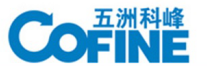 发酵饲料发酵饲料的作用机理酵母细胞为动物胃肠道内有益微生物的生长和繁殖提供营养:为动物机体提供营养,补充常规饲料营养的不足。酵母细胞壁中含有大量葡聚糖,有效吸附霉菌毒素,甘露寡糖通过激活巨噬细胞可以提高机体免疫力,改善动物的健康状态。大量的活性酵母可以调节肠道菌群,维护胃肠道的微生态环境,促进健康。由于含有大量的消化酶,从而提高饲料消化率和利用率,降低养殖成本。由于富含维生素C、E，从而增强动物的抗应激能力。通过除臭微生物的作用,大大减少氯气和氨气排放,改善,养殖环境。发酵饲料主要成分科峰—发酵饲料专家乳仔猪的效果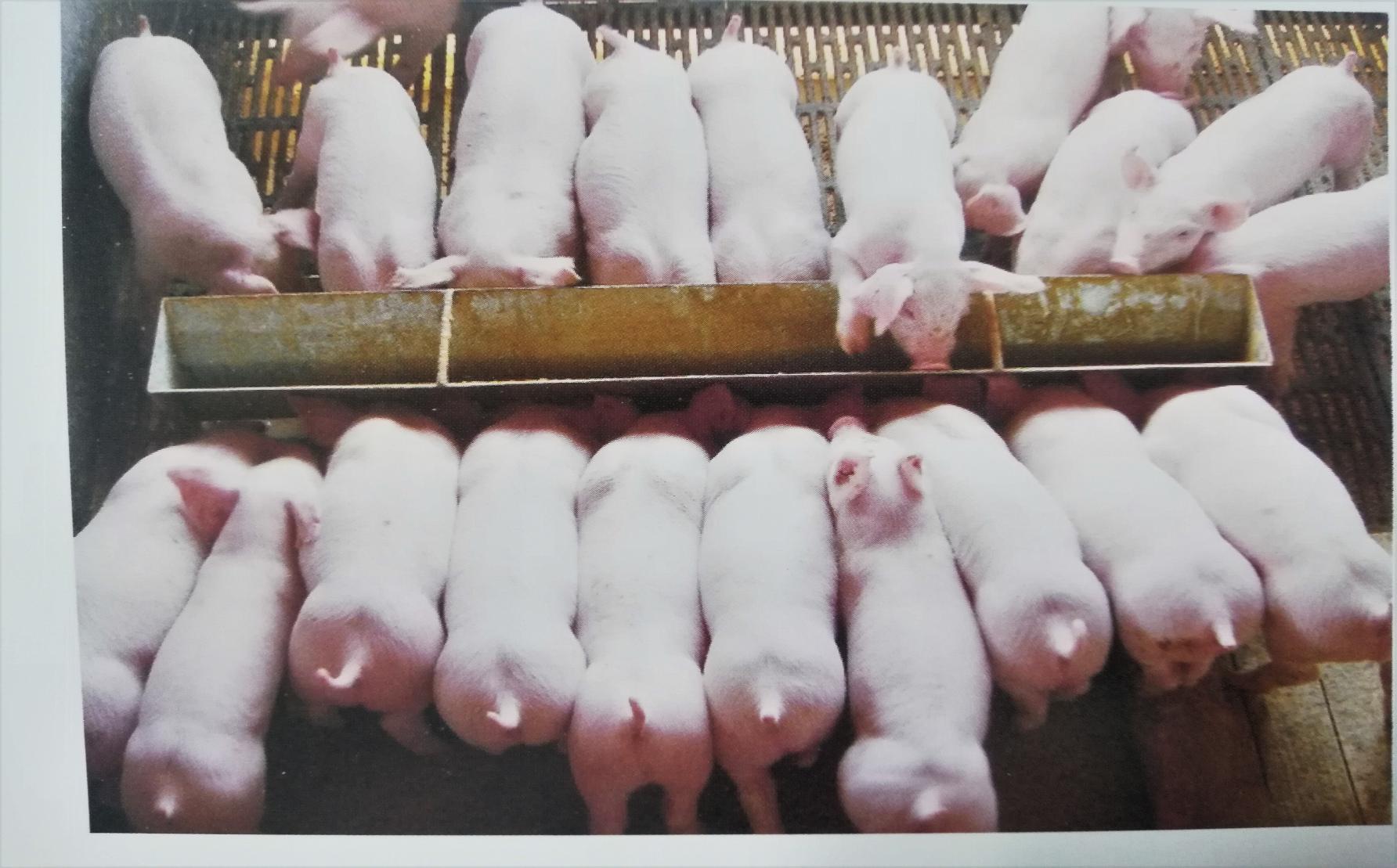 科峰—发酵饲料专家中、大猪的效果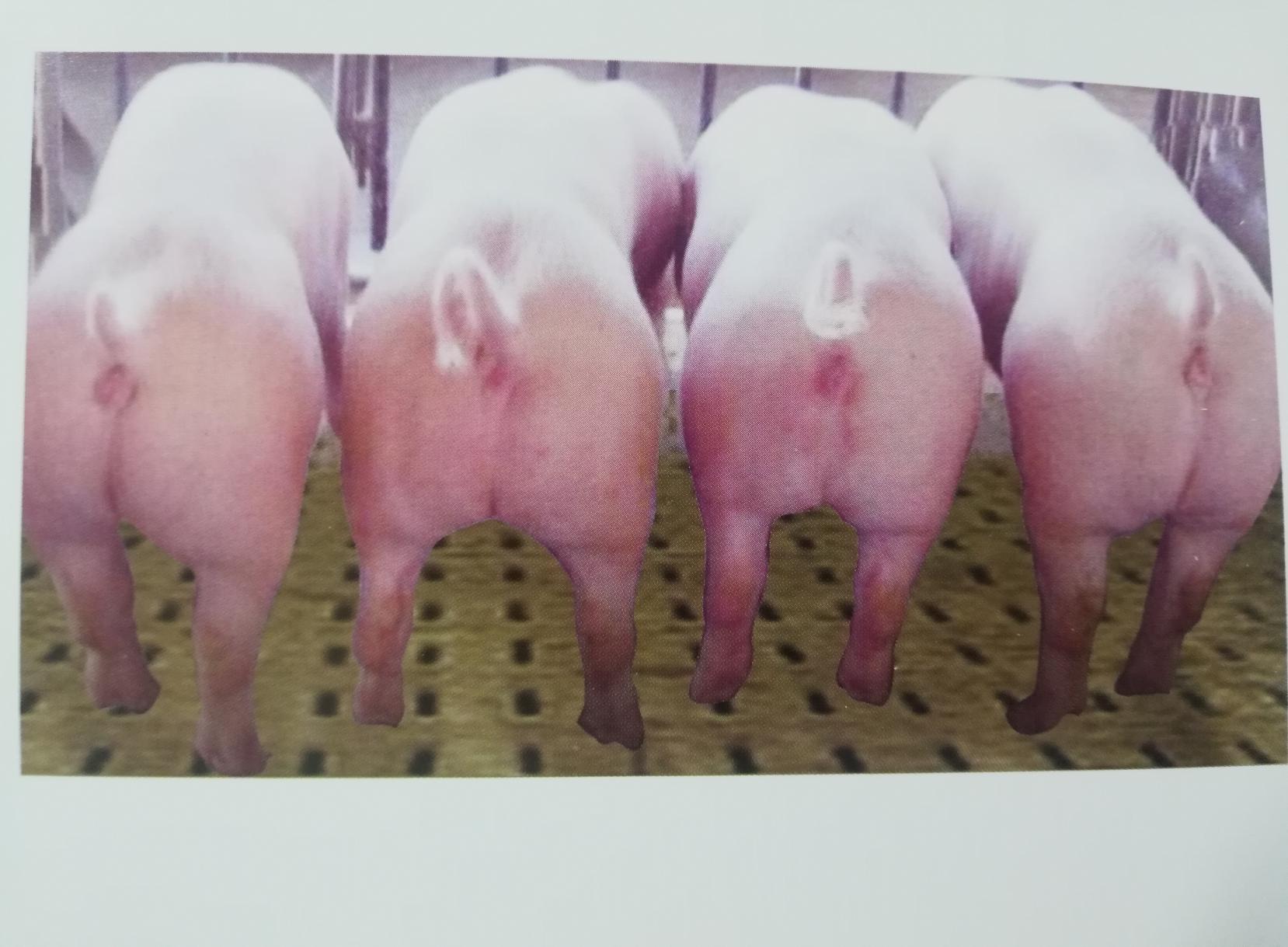 科峰—发酵饲料专家本公司发酵饲料产品性状、适用范围、用法用量、包装与储存、保质期产 品 性 状:浅黄色粉末适 用 范 围:畜禽、水产、反刍动物。用 法 用 量:在饲料中充分混匀,每吨饲料建议添加量           仔猪及中、大猪10%           母猪3-8公斤           水产动物5-8公斤           奶牛200-300克/头天           家禽2-3公斤包 装:10公斤/桶、50公斤/包。储 存:室温储存,避免阳光直射和潮湿。保 质 期:9个月    浙江科峰生物技术有限公司（技术服务部）                                                                                              制做人：李吉要  日期： 2018 10. 22消化酶，IU/g有益菌数量，CFU/g葡聚糖，%≧500≧40亿≧0.6粗蛋白，%水分，%灰分，%≧20≦12≦9维生素B,mg/kg维生素C,mg/kg维生素E,mg/kg≧150≧250≧120改善指标饲喂阶段改善指标仔猪教槽至保育（约70天）腹泻率降低至25%—70%日增重增加50—100克采食量增加5%—10%改善指标饲喂阶段改善指标中、大猪采食量增加5%—10%猪场氨气显著减少出栏天数提前3—5天出栏肉质香、鲜嫩、口感好肉色变红、好看滴水损失显著降低、下降41.78%总抗氧化能力提高128.6%